Основываясь на знаниях полученных учащимися 2 "А" класса в 1 классе, следует уделить равное  внимание на изучение как практической, так и теоретической базы предмета "Изобразительное искусство".В данном классе ведущими методами обучения предмету являются: объяснительно-иллюстративный и репродуктивный, метод проблемного изложения. На уроках используются элементы следующих технологий: личностно ориентированное обучение, технологии создания интеллект карт. Количество учебных часов: Рабочая программа во 2 классе рассчитана на 1 час в неделю на протяжении учебного года, то есть 34 часа  за  год. По расписанию уроков на 2017-2018 учебный год, уроки изобразительного искусства проходят по средам. При написании рабочей программы учитывалось каникулярное время и праздничные дни (праздничные дни выпали на 2 и 9 мая 2017 г., каникулы 1 ноября, 3, 10 января,   28 марта 2016 - 2017 г.), таким образом, рабочая программа по изобразительному искусству для 2 "А" класса ГБОУ СОШ №210 составлена из расчета 32часа за счет уплотнения материала и резервного времени.Уровень обучения – базовый. Срок реализации рабочей учебной программы – один учебный год. ПОЯСНИТЕЛЬНАЯ ЗАПИСКА             Рабочая программа учебного предмета «Изобразительное искусство» разработана на основе ФГОС начального общего образования, Концепции духовно-нравственного развития и воспитания личности гражданина России,  авторской программы «Изобразительное искусство» Б.М. Неменского, В.Г. Горяева, Г.Е. Гуровой и др., утвержденной МО РФ. Программа обеспечена учебно-методическим комплектом: учебник  Л.А.Неменская. Изобразительное искусство. Ты изображаешь, украшаешь и строишь. 1- 4 класс.– М.: Просвещение, 2016 г;Цель учебного предмета «Изобразительное искусство» — формирование художественной культуры учащихся как неотъемлемой части культуры духовной, т. е. культуры мироотношений, выработанных поколениями. Эти ценности как высшие ценности человеческой цивилизации, накапливаемые искусством, должны быть средством очеловечения, формирования нравственно-эстетической отзывчивости на прекрасное и безобразное в жизни и искусстве, т. е. зоркости души ребенка.          Курс разработан как целостная система введения в художественную культуру и включает в себя на единой основе изучение всех основных видов пространственных (пластических) искусств: изобразительных — живопись, графика, скульптура; конструктивных — архитектура, дизайн; различных видов декоративно-прикладного искусства, народного искусства  —   традиционного крестьянского и народных промыслов, а также постижение роли   художника    в синтетических (экранных) искусствах — искусстве книги, театре, кино и т.д. Они изучаются в контексте взаимодействия с другими искусствами, а также в контексте конкретных связей с жизнью общества и человека.           Систематизирующим методом является выделение трех основных видов художественной деятельности для визуальных пространственных искусств:—  изобразительная художественная деятельность;—  декоративная художественная деятельность;—  конструктивная художественная деятельность.           Три способа художественного освоения действительности — изобразительный, декоративный и конструктивный — в начальной школе выступают для детей в качестве хорошо им понятных, интересных и доступных видов художественной деятельности: изображение, украшение, постройка. Постоянное практическое участие школьников в этих трех видах деятельности позволяет систематически приобщать их к миру искусства.Эти три вида художественной деятельности и являются основанием для деления визуально-пространственных искусств на виды: изобразительные искусства, конструктивные искусства, декоративно-прикладные искусства. Одновременно каждый из трех видов деятельности присутствует при создании любого произведения искусства и поэтому является основой для интеграции всего многообразия видов искусства в единую систему, членимую не по принципу перечисления видов искусства, а по принципу выделения того и иного вида художественной деятельности. Выделение принципа художественной деятельности акцентирует внимание не только на произведении искусства, но и на деятельности человека, на выявлении его связей с искусством в процессе ежедневной жизни.           Необходимо иметь в виду, что в начальной школе три вида художественной деятельности представлены в игровой форме как Братья-Мастера Изображения, Украшения и Постройки. Они помогают вначале структурно членить, а значит, и понимать деятельность искусств в окружающей жизни, более глубоко осознавать искусство.Тематическая цельность и последовательность развития курса помогают обеспечить прозрачные эмоциональные контакты с искусством на каждом этапе обучения. Ребенок поднимается год за годом, урок за уроком по ступенькам познания личных связей со всем миром художественно-эмоциональной культуры.Предмет «Изобразительное искусство» предполагает сотворчество учителя и ученика; диалогичность; четкость поставленных задач и вариативность их решения; освоение традиций художественной культуры и импровизационный поиск личностно значимых смыслов.Основные виды учебной деятельности — практическая художественно-творческая деятельность ученика и восприятие красоты окружающего мира и произведений искусства.Практическая художественно-творческая деятельность (ребенок выступает в роли художника) идеятельность по восприятию искусства (ребенок выступает в роли зрителя, осваивая опыт художественной культуры) имеют творческий характер. Учащиеся осваивают различные художественные материалы (гуашь и акварель, карандаши, мелки, уголь, пастель, пластилин, глина, различные виды бумаги, ткани, природные материалы), инструменты (кисти, стеки, ножницы и т. д.), а также художественные техники (аппликация, коллаж, монотипия, лепка, бумажная пластика и др.).Одна из задач — постоянная смена художественных материалов, овладение их выразительными возможностями. Многообразие видов деятельности стимулирует интерес учеников к предмету, изучению искусства и является необходимым условием формирования личности каждого.Восприятие произведений искусства предполагает развитие специальных навыков, развитие чувств, а также овладение образным языком искусства. Только в единстве восприятия произведений искусства и собственной творческой практической работы происходит формирование образного художественного мышления детей.Особым видом деятельности учащихся является выполнение творческих проектов и презентаций. Для этого необходима работа со словарями, поиск разнообразной художественной информации в Интернете.Развитие художественно-образного мышления учащихся строится на единстве двух его основ: развитие наблюдательности, т.е. умения вглядываться в явления жизни, и развитие фантазии, т. е. способности на основе развитой наблюдательности строить художественный образ, выражая свое отношение к реальности.Наблюдение и переживание окружающей реальности, а также способность к осознанию своих собственных переживаний, своего внутреннего мира являются важными условиями освоения детьми материала курса. Конечнаяцель - формирование у ребенка способности самостоятельного видения мира, размышления о нем, выражения своего отношения на основе освоения опыта художественной культуры.Восприятие произведений искусства и практические творческие задания, подчиненные общей задаче, создают условия для глубокого осознания и переживания каждой предложенной темы. Этому способствуют также соответствующая музыка и поэзия, помогающие детям на уроке воспринимать и создавать заданный образ.Программа «Изобразительное искусство» предусматривает чередование уроков индивидуального практического творчества учащихся и уроков коллективной творческой деятельности.Коллективные формы работы могут быть разными: работа по группам; индивидуально-коллективная работ, когда каждый выполняет свою часть для общего панно или постройки. Совместная творческая деятельность учит детей договариваться, ставить и решать общие задачи, понимать друг друга, с уважением и интересом относиться к работе товарища, а общий положительный результат дает стимул для дальнейшего творчества и уверенность в своих силах. Чаще всего такая работа — это подведение итога какой-то большой темы и возможность более полного и многогранного ее раскрытия, когда усилия каждого, сложенные вместе, дают яркую и целостную картину.Художественная деятельность школьников на уроках находит разнообразные формы выражения: изображение на плоскости и в объеме (с натуры, по памяти, по представлению); декоративная и конструктивная работа; восприятие явлений действительности и произведений искусства; обсуждение работ товарищей, результатов коллективного творчества и индивидуальной работы на уроках; изучение художественного наследия; подбор иллюстративного материала к изучаемым темам; прослушивание музыкальных и литературных произведений (народных, классических, современных).Художественные знания, умения и навыки являются основным средством приобщения к художественной культуре. Средства художественной выразительности — форма, пропорции, пространство, светотональность, цвет, линия, объем, фактура материала, ритм, композиция — осваиваются учащимися на всем протяжении обучения.На уроках вводится игровая драматургия по изучаемой теме, прослеживаются связи с музыкой, литературой, историей, трудом.Систематическое освоение художественного наследия помогает осознавать искусство как духовную летопись человечества, как выражение отношения человека к природе, обществу, поиску истины. На протяжении всего курса обучения школьники знакомятся с выдающимися произведениями архитектуры, скульптуры, живописи, графики, декоративно-прикладного искусства, изучают классическое и народное искусство разных стран и эпох. Огромное  значение  имеет  познание  художественной  культуры  своего народа.ОБЩАЯ ХАРАКТЕРИСТИКА УЧЕБНОГО ПРЕДМЕТАВо 2 классе тема года «Ты и искусство» раскрывается в разделах «Чем и как работают художники», «Реальность и фантазия», «О чем говорит искусство», «Как говорит искусство».В рабочей программе определены система  уроков, дидактическая модель обучения, педагогические средства, с помощью которых планируются формирование и освоение знаний и соответствующих умений и навыков. Предусматривается освоение трех способов художественного выражения действительности: изобразительного, декоративного и конструктивного. Для этого  система уроков продолжается опираться на знакомство учащихся с Мастерами Изображения, Украшения, Постройки. Постоянное практическое участие школьников в этих трех видах деятельности позволит систематически приобщать их к миру искусства.Тематическое планирование построено таким образом, чтобы дать школьникам ясные представления о системе взаимодействия искусства с жизнью. При раскрытии темы урока предусматривается широкое привлечение жизненного опыта детей, примеров из окружающей действительности. Работа на основе наблюдения и эстетического переживания окружающей реальности является важным условием основания детьми программного материала. Стремление к выражению своего отношения к действительности должно служить источником развития образного мышления.В тематическом плане определены виды и приемы художественной деятельности школьников на уроках изобразительного искусства с использованием разнообразных форм выражения:изображение на плоскости и в объеме (с натуры, по памяти, по представлению); декоративная и конструктивная работа; восприятие явлений действительности и произведений искусства; обсуждение работ товарищей, результатов коллективного творчества, в процессе которого формируются навыки учебного сотрудничества (умение договариваться, распределять работу, оценивать свой вклад в деятельность и её общий результат) и индивидуальной работы на уроках; изучение художественного наследия; подбор иллюстративного материала к изучаемым темам; прослушивание музыкальных и литературных произведений (народных, классических, современных).Темы и задания уроков предполагают создание игровых и сказочных ситуаций. Умение организовывать уроки-диспуты, уроки-путешествия и уроки-праздники. От урока к уроку происходит постоянная смена художественных материалов. Овладение их выразительными возможностями.Многообразие видов деятельности и форм работы с учениками стимулирует их интерес к предмету, изучению искусства и является необходимым условием формирования личности ребенка.Тематическим планом предусматривается широкое использование наглядных пособий, материалов и инструментария информационно-технологической и методической поддержки как из учебника и коллекций классических произведений, так и из арсенала авторских разработок педагога.ЦЕННОСТНЫЕ ОРИЕНТИРЫ  СОДЕРЖАНИЯ УЧЕБНОГО ПРОДМЕТА Приоритетная цель художественного образования в школе — духовно-нравственное развитие ребенка, т. е. формирование у него качеств, отвечающих представлениям об истинной человечности, о доброте и культурной полноценности в восприятии мира.Культуросозидающая роль программы состоит также в воспитании гражданственности и патриотизма. Прежде всего ребенок постигает искусство своей Родины, а потом знакомиться с искусством других народов.В основу программы положен принцип «от родного порога в мир общечеловеческой культуры». Россия — часть многообразного и целостного мира. Ребенок шаг за шагом открывает многообразие культур разных народов и ценностные связи, объединяющие всех людей планеты. Природа и жизнь являются базисом формируемого  мироотношения.Связи искусства с жизнью человека, роль искусства в повседневном его бытии, в жизни общества, значение искусства в развитии каждого ребенка — главный смысловой стержень курса.Программа построена так, чтобы дать школьникам ясные представления о системе взаимодействия искусства с жизнью. Предусматривается широкое привлечение жизненного опыта детей, примеров из окружающей действительности. Работа на основе наблюдения и эстетического переживания окружающей реальности является важным условием освоения детьми программного материала. Стремление к выражению своего отношения к действительности должно служить источником развития образного мышления.Одна из главных задач курса — развитие у ребенка интереса к внутреннему миру человека, способности углубления в себя, осознания своих внутренних переживаний. Это является залогом развития способности сопереживания.Любая тема по искусству должна быть не просто изучена, а прожита, т.е. пропущена через чувства ученика, а это возможно лишь в деятельностной форме, в форме личного творческого опыта. Только тогда, знания и умения по искусству становятся личностно значимыми, связываются с реальной жизнью и эмоционально окрашиваются, происходит развитие личности ребенка, формируется его ценностное отношение к миру.Особый характер художественной информации нельзя адекватно передать словами. Эмоционально-ценностный, чувственный опыт, выраженный в искусстве, можно постичь только через собственное переживание —проживание художественного образа в форме художественных действий. Для этого необходимо освоение художественно-образного языка, средств художественной выразительности. Развитая способность к эмоциональному уподоблению — основа эстетической отзывчивости. В этом особая сила и своеобразие искусства: его содержание должно быть присвоено ребенком как собственный чувственный опыт. На этой основе происходит развитие чувств, освоение художественного опыта поколений и эмоционально-ценностных критериев жизни.РЕЗУЛЬТАТЫ  ОСВОЕНИЯ УЧЕБНОГО ПРЕДМЕТАЛичностные результаты отражаются в индивидуальных качественных свойствах учащихся, которые они должны приобрести в процессе освоения учебного предмета по программе «Изобразительное искусство»:чувство гордости за культуру и искусство Родины, своего народа;уважительное отношение к культуре и искусству других народов нашей страны и мира в целом;понимание особой роли культуры и  искусства в жизни общества и каждого отдельного человека;сформированность эстетических чувств, художественно-творческого мышления, наблюдательности и фантазии;сформированность эстетических потребностей — потребностей в общении с искусством, природой, потребностей в творческом  отношении к окружающему миру, потребностей в самостоятельной практической творческой деятельности;овладение навыками коллективной деятельности в процессе совместной творческой работы в команде одноклассников под руководством учителя;умение сотрудничать с товарищами в процессе совместной деятельности, соотносить свою часть работы с общим замыслом;умение обсуждать и анализировать собственную  художественную деятельность  и работу одноклассников с позиций творческих задач данной темы, с точки зрения содержания и средств его выражения.Метапредметные результаты характеризуют уровень сформированности  универсальных способностей учащихся, проявляющихся в познавательной и практической творческой деятельности:овладение умением творческого видения с позиций художника, т.е. умением сравнивать, анализировать, выделять главное, обобщать;овладение умением вести диалог, распределять функции и роли в процессе выполнения коллективной творческой работы;использование средств информационных технологий для решения различных учебно-творческих задач в процессе поиска дополнительного изобразительного материала, выполнение творческих проектов отдельных упражнений по живописи, графике, моделированию и т.д.;умение планировать и грамотно осуществлять учебные действия в соответствии с поставленной задачей, находить варианты решения различных художественно-творческих задач;умение рационально строить самостоятельную творческую деятельность, умение организовать место занятий;осознанное стремление к освоению новых знаний и умений, к достижению более высоких и оригинальных творческих результатов.Предметные результаты характеризуют опыт учащихся в художественно-творческой деятельности, который приобретается и закрепляется в процессе освоения учебного предмета:знание видов художественной деятельности: изобразительной (живопись, графика, скульптура), конструктивной (дизайн и архитектура), декоративной (народные и прикладные виды искусства);знание основных видов и жанров пространственно-визуальных искусств;понимание образной природы искусства;эстетическая оценка явлений природы, событий окружающего мира;применение художественных умений, знаний и представлений в процессе выполнения художественно-творческих работ;способность узнавать, воспринимать, описывать и эмоционально оценивать несколько великих произведений русского и мирового искусства;умение обсуждать и анализировать произведения искусства, выражая суждения о содержании, сюжетах и выразительных средствах; усвоение названий ведущих художественных музеев России и художественных музеев своего региона;умение видеть проявления визуально-пространственных искусств в окружающей жизни: в доме, на улице, в театре, на празднике;способность использовать в художественно-творческой деятельности различные художественные материалы и художественные техники;  способность передавать в художественно-творческой деятельности характер, эмоциональные состояния и свое отношение к природе, человеку, обществу;умение компоновать на плоскости листа и в объеме задуманный художественный образ;освоение умений применять в художественно—творческой  деятельности основ цветоведения, основ графической грамоты;овладение  навыками  моделирования из бумаги, лепки из пластилина, навыками изображения средствами аппликации и коллажа; умение характеризовать и эстетически оценивать разнообразие и красоту природы различных регионов нашей страны;умение рассуждать о многообразии представлений о красоте у народов мира, способности человека в самых разных природных условиях создавать свою самобытную художественную культуру;изображение в творческих работах  особенностей художественной культуры разных (знакомых по урокам) народов, передача особенностей понимания ими красоты природы, человека, народных традиций;умение узнавать и называть, к каким художественным культурам относятся предлагаемые (знакомые по урокам) произведения изобразительного искусства и традиционной культуры;способность эстетически, эмоционально воспринимать красоту городов, сохранивших исторический облик, — свидетелей нашей истории;умение  объяснять значение памятников и архитектурной среды древнего зодчества для современного общества;выражение в изобразительной деятельности своего отношения к архитектурным и историческим ансамблям древнерусских городов;умение приводить примеры произведений искусства, выражающих красоту мудрости и богатой духовной жизни, красоту внутреннего  мира человека.ОСНОВНЫЕ СОДЕРЖАТЕЛЬНЫЕ ЛИНИИ УЧЕБНОГО ПРЕДМЕТАКак и чем работает художник Три основные краски. Изображение поляны цветов по памяти. Пять красок – всё богатство цвета. Изображение небесных объектов и стихий.  Пастель, цветные мелки, акварель. Изображение осеннего леса по памяти.  Выразительные возможности аппликации. Аппликация коврика. Выразительные возможности графических материалов. Изображение зимнего леса.  Выразительность материалов для работы в объёме. Объёмное изображение животных. Выразительные возможности бумаги. Сооружение игровой площадки.  Любой материал может стать выразительным. Изображение ночного города.Любой материал может стать выразительным (обобщение)Реальность и фантазия Изображение и реальность. Изображение диких (домашних) животных. Изображение и фантазия. Изображение сказочных животных. Украшение и реальность. Украшение кокошника, воротника. Украшение и фантазия. Изображение паутинок, снежинок. Постройка и реальность. Постройка и фантазия. Создание макета фантастического города Конструирование из бумаги подводного мира. Братья-Мастера всегда работают вместе (обобщение). Ёлочные игрушкиО чем говорит искусство Выражение характера животных. Изображение животных с характером. Выражение характера человека. Изображение сказочного мужского образа. Выражение характера человека. Изображение сказочного женского образа. Выражение характера человека. Создание в объёме сказочных персонажей. Изображение природы в разных состояниях (контрастных). Выражение характера через украшение. Украшение кокошников и оружия. Выражение намерений через украшение. Украшение сказочных флотов (аппликация).  Выражение чувств, мыслей, настроений в  изображении, украшении, постройке Создание композиций, передающих мир сказочных героев.Как говорит искусство Цвет как средство выражения: тихие и звонкие цвета. Изображение весенней земли. Линия как средство выражения: ритм линий. Изображение весенних ручьев Линия как средство выражения: характер линий. Изображение ветки с характером. Ритм пятен как средство выражения. Ритмическое расположение летящих птицПропорции выражают характер. Лепка людей, животных с разными пропорциями. Ритм линий и пятен, цвет, пропорции (обобщение). Панно «Весна. Шум птиц»Обобщающий урок года. Выставка лучших работ. Цвет как средство выражения: тихие и звонкие цвета. Изображение весенней землиКАЛЕНДАРНО-ТЕМАТИЧЕСКОЕ ПЛАНИРОВАНИЕ9. МАТЕРИАЛЬНО-ТЕХНИЧЕСКОЕ ОБЕСПЕЧЕНИЕ ОБРАЗОВАТЕЛЬНОГО ПРОЦЕССАДавыдова М. А. Поурочные разработки по изобразительному искусству.  2 класс. По программе Б. М. Неменского.Изобразительное искусство. Рабочие программы. 1 – 4 классы. Под редакцией Б. М. Неменского.Набор изобразительных средств в соответствии с программой (на каждого учащегося). Ты и искусство. Учебник. 2 класс. Под редакцией Б. М. Неменского. № п/пТема урокаУУДОсновные виды учебной деятельностиДата11. Три основные краски, cтроящие многоцветье мира.Познавательные:- планирование учебного сотрудничества;- подведение под понятие;- использование знаково-символических средств, моделирование;- построение логической цепи рассуждения: анализ, синтез, сравнение, выбор основания для сравнения, аналогия;- постановка и формулирование проблемы;- умение структурировать знания, контроль и оценка процесса и результата деятельности;- умение осознанно и произвольно строить речевое высказывание;- выбор наиболее эффективных способов решения учебной задачи в зависимости от конкретных условий;- поиск и выделение необходимой информации;- применение методов информационного поиска;- смысловое чтение и выбор чтения в зависимости от цели;- самостоятельное создание способов решения проблем поискового характера.Личностные:- самоопределение;- учебно-познавательная мотивация;- внутренняя позиция школьника;- смыслообразование.Регулятивные:- целеполагание как постановка учебной задачи;- планирование;- волевая саморегуляция;- оценка (выделение и осознание учащимися того, что уже усвоено и что ещё подлежит усвоению);- прогнозирование (при анализе пробного действия перед его выполнением);- контроль в форме сличения способов действия и его результата с заданным эталоном;- коррекция (оценивание качества и уровня усвоения).Коммуникативные:- планирование учебного сотрудничества с учителем и сверстниками;- умение выражать свои мысли;- учёт разных мнений;- инициативное сотрудничество в поиске и сборе информации;- управление поведением партнёра.Понимать учебные задачи раздела и каждого урока и стремиться их выполнять. Осознавать  существование трёх сфер художественной деятельности и их единство. Понимать, что, изображая, украшая и строя, художник передаёт своё отношение к предмету или явлению. Формировать представление о том, что существуют основные и составные цвета. Понимать, как и для чего художник использует выразительность цвета, линии, пятна в своём творчестве. Запоминать имена художников и названия их произведений из приведённых на страницах  учебника. Проявлять отзывчивость к выразительности цвета и линий в природе. Формировать навыки работы кистью, смешивания красок, работы гуашью, мелками, графическими материалами. Учиться свободному заполнению всего листа бумаги изображением. Совершенствовать умения свободно владеть цветовой палитрой, живописной фактурой, свободно заполнять лист цветовым пятном. Ощущать эмоциональные связи между собственной деятельностью и творчеством художников в области изображения, украшения и постройки. Формулировать выводы из изученного материала, отвечать на итоговые вопросы и оценивать свою работу и работы других учащихся.06.092Пять красок – всё богатство цвета и тона.Познавательные:- планирование учебного сотрудничества;- подведение под понятие;- использование знаково-символических средств, моделирование;- построение логической цепи рассуждения: анализ, синтез, сравнение, выбор основания для сравнения, аналогия;- постановка и формулирование проблемы;- умение структурировать знания, контроль и оценка процесса и результата деятельности;- умение осознанно и произвольно строить речевое высказывание;- выбор наиболее эффективных способов решения учебной задачи в зависимости от конкретных условий;- поиск и выделение необходимой информации;- применение методов информационного поиска;- смысловое чтение и выбор чтения в зависимости от цели;- самостоятельное создание способов решения проблем поискового характера.Личностные:- самоопределение;- учебно-познавательная мотивация;- внутренняя позиция школьника;- смыслообразование.Регулятивные:- целеполагание как постановка учебной задачи;- планирование;- волевая саморегуляция;- оценка (выделение и осознание учащимися того, что уже усвоено и что ещё подлежит усвоению);- прогнозирование (при анализе пробного действия перед его выполнением);- контроль в форме сличения способов действия и его результата с заданным эталоном;- коррекция (оценивание качества и уровня усвоения).Коммуникативные:- планирование учебного сотрудничества с учителем и сверстниками;- умение выражать свои мысли;- учёт разных мнений;- инициативное сотрудничество в поиске и сборе информации;- управление поведением партнёра.Понимать учебные задачи раздела и каждого урока и стремиться их выполнять. Осознавать  существование трёх сфер художественной деятельности и их единство. Понимать, что, изображая, украшая и строя, художник передаёт своё отношение к предмету или явлению. Формировать представление о том, что существуют основные и составные цвета. Понимать, как и для чего художник использует выразительность цвета, линии, пятна в своём творчестве. Запоминать имена художников и названия их произведений из приведённых на страницах  учебника. Проявлять отзывчивость к выразительности цвета и линий в природе. Формировать навыки работы кистью, смешивания красок, работы гуашью, мелками, графическими материалами. Учиться свободному заполнению всего листа бумаги изображением. Совершенствовать умения свободно владеть цветовой палитрой, живописной фактурой, свободно заполнять лист цветовым пятном. Ощущать эмоциональные связи между собственной деятельностью и творчеством художников в области изображения, украшения и постройки. Формулировать выводы из изученного материала, отвечать на итоговые вопросы и оценивать свою работу и работы других учащихся.13.093 Пастель, цветные мелки, акварель; их выразительные возможности. Познавательные:- планирование учебного сотрудничества;- подведение под понятие;- использование знаково-символических средств, моделирование;- построение логической цепи рассуждения: анализ, синтез, сравнение, выбор основания для сравнения, аналогия;- постановка и формулирование проблемы;- умение структурировать знания, контроль и оценка процесса и результата деятельности;- умение осознанно и произвольно строить речевое высказывание;- выбор наиболее эффективных способов решения учебной задачи в зависимости от конкретных условий;- поиск и выделение необходимой информации;- применение методов информационного поиска;- смысловое чтение и выбор чтения в зависимости от цели;- самостоятельное создание способов решения проблем поискового характера.Личностные:- самоопределение;- учебно-познавательная мотивация;- внутренняя позиция школьника;- смыслообразование.Регулятивные:- целеполагание как постановка учебной задачи;- планирование;- волевая саморегуляция;- оценка (выделение и осознание учащимися того, что уже усвоено и что ещё подлежит усвоению);- прогнозирование (при анализе пробного действия перед его выполнением);- контроль в форме сличения способов действия и его результата с заданным эталоном;- коррекция (оценивание качества и уровня усвоения).Коммуникативные:- планирование учебного сотрудничества с учителем и сверстниками;- умение выражать свои мысли;- учёт разных мнений;- инициативное сотрудничество в поиске и сборе информации;- управление поведением партнёра.Понимать учебные задачи раздела и каждого урока и стремиться их выполнять. Осознавать  существование трёх сфер художественной деятельности и их единство. Понимать, что, изображая, украшая и строя, художник передаёт своё отношение к предмету или явлению. Формировать представление о том, что существуют основные и составные цвета. Понимать, как и для чего художник использует выразительность цвета, линии, пятна в своём творчестве. Запоминать имена художников и названия их произведений из приведённых на страницах  учебника. Проявлять отзывчивость к выразительности цвета и линий в природе. Формировать навыки работы кистью, смешивания красок, работы гуашью, мелками, графическими материалами. Учиться свободному заполнению всего листа бумаги изображением. Совершенствовать умения свободно владеть цветовой палитрой, живописной фактурой, свободно заполнять лист цветовым пятном. Ощущать эмоциональные связи между собственной деятельностью и творчеством художников в области изображения, украшения и постройки. Формулировать выводы из изученного материала, отвечать на итоговые вопросы и оценивать свою работу и работы других учащихся.20.094 Выразительные возможности аппликации. Познавательные:- планирование учебного сотрудничества;- подведение под понятие;- использование знаково-символических средств, моделирование;- построение логической цепи рассуждения: анализ, синтез, сравнение, выбор основания для сравнения, аналогия;- постановка и формулирование проблемы;- умение структурировать знания, контроль и оценка процесса и результата деятельности;- умение осознанно и произвольно строить речевое высказывание;- выбор наиболее эффективных способов решения учебной задачи в зависимости от конкретных условий;- поиск и выделение необходимой информации;- применение методов информационного поиска;- смысловое чтение и выбор чтения в зависимости от цели;- самостоятельное создание способов решения проблем поискового характера.Личностные:- самоопределение;- учебно-познавательная мотивация;- внутренняя позиция школьника;- смыслообразование.Регулятивные:- целеполагание как постановка учебной задачи;- планирование;- волевая саморегуляция;- оценка (выделение и осознание учащимися того, что уже усвоено и что ещё подлежит усвоению);- прогнозирование (при анализе пробного действия перед его выполнением);- контроль в форме сличения способов действия и его результата с заданным эталоном;- коррекция (оценивание качества и уровня усвоения).Коммуникативные:- планирование учебного сотрудничества с учителем и сверстниками;- умение выражать свои мысли;- учёт разных мнений;- инициативное сотрудничество в поиске и сборе информации;- управление поведением партнёра.Понимать учебные задачи раздела и каждого урока и стремиться их выполнять. Осознавать  существование трёх сфер художественной деятельности и их единство. Понимать, что, изображая, украшая и строя, художник передаёт своё отношение к предмету или явлению. Формировать представление о том, что существуют основные и составные цвета. Понимать, как и для чего художник использует выразительность цвета, линии, пятна в своём творчестве. Запоминать имена художников и названия их произведений из приведённых на страницах  учебника. Проявлять отзывчивость к выразительности цвета и линий в природе. Формировать навыки работы кистью, смешивания красок, работы гуашью, мелками, графическими материалами. Учиться свободному заполнению всего листа бумаги изображением. Совершенствовать умения свободно владеть цветовой палитрой, живописной фактурой, свободно заполнять лист цветовым пятном. Ощущать эмоциональные связи между собственной деятельностью и творчеством художников в области изображения, украшения и постройки. Формулировать выводы из изученного материала, отвечать на итоговые вопросы и оценивать свою работу и работы других учащихся.27.095Выразительные возможности графических материалов. Познавательные:- планирование учебного сотрудничества;- подведение под понятие;- использование знаково-символических средств, моделирование;- построение логической цепи рассуждения: анализ, синтез, сравнение, выбор основания для сравнения, аналогия;- постановка и формулирование проблемы;- умение структурировать знания, контроль и оценка процесса и результата деятельности;- умение осознанно и произвольно строить речевое высказывание;- выбор наиболее эффективных способов решения учебной задачи в зависимости от конкретных условий;- поиск и выделение необходимой информации;- применение методов информационного поиска;- смысловое чтение и выбор чтения в зависимости от цели;- самостоятельное создание способов решения проблем поискового характера.Личностные:- самоопределение;- учебно-познавательная мотивация;- внутренняя позиция школьника;- смыслообразование.Регулятивные:- целеполагание как постановка учебной задачи;- планирование;- волевая саморегуляция;- оценка (выделение и осознание учащимися того, что уже усвоено и что ещё подлежит усвоению);- прогнозирование (при анализе пробного действия перед его выполнением);- контроль в форме сличения способов действия и его результата с заданным эталоном;- коррекция (оценивание качества и уровня усвоения).Коммуникативные:- планирование учебного сотрудничества с учителем и сверстниками;- умение выражать свои мысли;- учёт разных мнений;- инициативное сотрудничество в поиске и сборе информации;- управление поведением партнёра.Понимать учебные задачи раздела и каждого урока и стремиться их выполнять. Осознавать  существование трёх сфер художественной деятельности и их единство. Понимать, что, изображая, украшая и строя, художник передаёт своё отношение к предмету или явлению. Формировать представление о том, что существуют основные и составные цвета. Понимать, как и для чего художник использует выразительность цвета, линии, пятна в своём творчестве. Запоминать имена художников и названия их произведений из приведённых на страницах  учебника. Проявлять отзывчивость к выразительности цвета и линий в природе. Формировать навыки работы кистью, смешивания красок, работы гуашью, мелками, графическими материалами. Учиться свободному заполнению всего листа бумаги изображением. Совершенствовать умения свободно владеть цветовой палитрой, живописной фактурой, свободно заполнять лист цветовым пятном. Ощущать эмоциональные связи между собственной деятельностью и творчеством художников в области изображения, украшения и постройки. Формулировать выводы из изученного материала, отвечать на итоговые вопросы и оценивать свою работу и работы других учащихся.04.106Выразительность материалов для работы в объёме. Познавательные:- планирование учебного сотрудничества;- подведение под понятие;- использование знаково-символических средств, моделирование;- построение логической цепи рассуждения: анализ, синтез, сравнение, выбор основания для сравнения, аналогия;- постановка и формулирование проблемы;- умение структурировать знания, контроль и оценка процесса и результата деятельности;- умение осознанно и произвольно строить речевое высказывание;- выбор наиболее эффективных способов решения учебной задачи в зависимости от конкретных условий;- поиск и выделение необходимой информации;- применение методов информационного поиска;- смысловое чтение и выбор чтения в зависимости от цели;- самостоятельное создание способов решения проблем поискового характера.Личностные:- самоопределение;- учебно-познавательная мотивация;- внутренняя позиция школьника;- смыслообразование.Регулятивные:- целеполагание как постановка учебной задачи;- планирование;- волевая саморегуляция;- оценка (выделение и осознание учащимися того, что уже усвоено и что ещё подлежит усвоению);- прогнозирование (при анализе пробного действия перед его выполнением);- контроль в форме сличения способов действия и его результата с заданным эталоном;- коррекция (оценивание качества и уровня усвоения).Коммуникативные:- планирование учебного сотрудничества с учителем и сверстниками;- умение выражать свои мысли;- учёт разных мнений;- инициативное сотрудничество в поиске и сборе информации;- управление поведением партнёра.Понимать учебные задачи раздела и каждого урока и стремиться их выполнять. Осознавать  существование трёх сфер художественной деятельности и их единство. Понимать, что, изображая, украшая и строя, художник передаёт своё отношение к предмету или явлению. Формировать представление о том, что существуют основные и составные цвета. Понимать, как и для чего художник использует выразительность цвета, линии, пятна в своём творчестве. Запоминать имена художников и названия их произведений из приведённых на страницах  учебника. Проявлять отзывчивость к выразительности цвета и линий в природе. Формировать навыки работы кистью, смешивания красок, работы гуашью, мелками, графическими материалами. Учиться свободному заполнению всего листа бумаги изображением. Совершенствовать умения свободно владеть цветовой палитрой, живописной фактурой, свободно заполнять лист цветовым пятном. Ощущать эмоциональные связи между собственной деятельностью и творчеством художников в области изображения, украшения и постройки. Формулировать выводы из изученного материала, отвечать на итоговые вопросы и оценивать свою работу и работы других учащихся.11.107 Выразительные возможности бумаги. Познавательные:- планирование учебного сотрудничества;- подведение под понятие;- использование знаково-символических средств, моделирование;- построение логической цепи рассуждения: анализ, синтез, сравнение, выбор основания для сравнения, аналогия;- постановка и формулирование проблемы;- умение структурировать знания, контроль и оценка процесса и результата деятельности;- умение осознанно и произвольно строить речевое высказывание;- выбор наиболее эффективных способов решения учебной задачи в зависимости от конкретных условий;- поиск и выделение необходимой информации;- применение методов информационного поиска;- смысловое чтение и выбор чтения в зависимости от цели;- самостоятельное создание способов решения проблем поискового характера.Личностные:- самоопределение;- учебно-познавательная мотивация;- внутренняя позиция школьника;- смыслообразование.Регулятивные:- целеполагание как постановка учебной задачи;- планирование;- волевая саморегуляция;- оценка (выделение и осознание учащимися того, что уже усвоено и что ещё подлежит усвоению);- прогнозирование (при анализе пробного действия перед его выполнением);- контроль в форме сличения способов действия и его результата с заданным эталоном;- коррекция (оценивание качества и уровня усвоения).Коммуникативные:- планирование учебного сотрудничества с учителем и сверстниками;- умение выражать свои мысли;- учёт разных мнений;- инициативное сотрудничество в поиске и сборе информации;- управление поведением партнёра.Понимать учебные задачи раздела и каждого урока и стремиться их выполнять. Осознавать  существование трёх сфер художественной деятельности и их единство. Понимать, что, изображая, украшая и строя, художник передаёт своё отношение к предмету или явлению. Формировать представление о том, что существуют основные и составные цвета. Понимать, как и для чего художник использует выразительность цвета, линии, пятна в своём творчестве. Запоминать имена художников и названия их произведений из приведённых на страницах  учебника. Проявлять отзывчивость к выразительности цвета и линий в природе. Формировать навыки работы кистью, смешивания красок, работы гуашью, мелками, графическими материалами. Учиться свободному заполнению всего листа бумаги изображением. Совершенствовать умения свободно владеть цветовой палитрой, живописной фактурой, свободно заполнять лист цветовым пятном. Ощущать эмоциональные связи между собственной деятельностью и творчеством художников в области изображения, украшения и постройки. Формулировать выводы из изученного материала, отвечать на итоговые вопросы и оценивать свою работу и работы других учащихся.18.108 Для художника любой материал может стать выразительным. Познавательные:- планирование учебного сотрудничества;- подведение под понятие;- использование знаково-символических средств, моделирование;- построение логической цепи рассуждения: анализ, синтез, сравнение, выбор основания для сравнения, аналогия;- постановка и формулирование проблемы;- умение структурировать знания, контроль и оценка процесса и результата деятельности;- умение осознанно и произвольно строить речевое высказывание;- выбор наиболее эффективных способов решения учебной задачи в зависимости от конкретных условий;- поиск и выделение необходимой информации;- применение методов информационного поиска;- смысловое чтение и выбор чтения в зависимости от цели;- самостоятельное создание способов решения проблем поискового характера.Личностные:- самоопределение;- учебно-познавательная мотивация;- внутренняя позиция школьника;- смыслообразование.Регулятивные:- целеполагание как постановка учебной задачи;- планирование;- волевая саморегуляция;- оценка (выделение и осознание учащимися того, что уже усвоено и что ещё подлежит усвоению);- прогнозирование (при анализе пробного действия перед его выполнением);- контроль в форме сличения способов действия и его результата с заданным эталоном;- коррекция (оценивание качества и уровня усвоения).Коммуникативные:- планирование учебного сотрудничества с учителем и сверстниками;- умение выражать свои мысли;- учёт разных мнений;- инициативное сотрудничество в поиске и сборе информации;- управление поведением партнёра.Понимать учебные задачи раздела и каждого урока и стремиться их выполнять. Осознавать  существование трёх сфер художественной деятельности и их единство. Понимать, что, изображая, украшая и строя, художник передаёт своё отношение к предмету или явлению. Формировать представление о том, что существуют основные и составные цвета. Понимать, как и для чего художник использует выразительность цвета, линии, пятна в своём творчестве. Запоминать имена художников и названия их произведений из приведённых на страницах  учебника. Проявлять отзывчивость к выразительности цвета и линий в природе. Формировать навыки работы кистью, смешивания красок, работы гуашью, мелками, графическими материалами. Учиться свободному заполнению всего листа бумаги изображением. Совершенствовать умения свободно владеть цветовой палитрой, живописной фактурой, свободно заполнять лист цветовым пятном. Ощущать эмоциональные связи между собственной деятельностью и творчеством художников в области изображения, украшения и постройки. Формулировать выводы из изученного материала, отвечать на итоговые вопросы и оценивать свою работу и работы других учащихся.25.109Для художника любой материал может стать выразительным.Познавательные:- планирование учебного сотрудничества;- подведение под понятие;- использование знаково-символических средств, моделирование;- построение логической цепи рассуждения: анализ, синтез, сравнение, выбор основания для сравнения, аналогия;- постановка и формулирование проблемы;- умение структурировать знания, контроль и оценка процесса и результата деятельности;- умение осознанно и произвольно строить речевое высказывание;- выбор наиболее эффективных способов решения учебной задачи в зависимости от конкретных условий;- поиск и выделение необходимой информации;- применение методов информационного поиска;- смысловое чтение и выбор чтения в зависимости от цели;- самостоятельное создание способов решения проблем поискового характера.Личностные:- самоопределение;- учебно-познавательная мотивация;- внутренняя позиция школьника;- смыслообразование.Регулятивные:- целеполагание как постановка учебной задачи;- планирование;- волевая саморегуляция;- оценка (выделение и осознание учащимися того, что уже усвоено и что ещё подлежит усвоению);- прогнозирование (при анализе пробного действия перед его выполнением);- контроль в форме сличения способов действия и его результата с заданным эталоном;- коррекция (оценивание качества и уровня усвоения).Коммуникативные:- планирование учебного сотрудничества с учителем и сверстниками;- умение выражать свои мысли;- учёт разных мнений;- инициативное сотрудничество в поиске и сборе информации;- управление поведением партнёра.Понимать учебные задачи раздела и каждого урока и стремиться их выполнять. Осознавать  существование трёх сфер художественной деятельности и их единство. Понимать, что, изображая, украшая и строя, художник передаёт своё отношение к предмету или явлению. Формировать представление о том, что существуют основные и составные цвета. Понимать, как и для чего художник использует выразительность цвета, линии, пятна в своём творчестве. Запоминать имена художников и названия их произведений из приведённых на страницах  учебника. Проявлять отзывчивость к выразительности цвета и линий в природе. Формировать навыки работы кистью, смешивания красок, работы гуашью, мелками, графическими материалами. Учиться свободному заполнению всего листа бумаги изображением. Совершенствовать умения свободно владеть цветовой палитрой, живописной фактурой, свободно заполнять лист цветовым пятном. Ощущать эмоциональные связи между собственной деятельностью и творчеством художников в области изображения, украшения и постройки. Формулировать выводы из изученного материала, отвечать на итоговые вопросы и оценивать свою работу и работы других учащихся.08.1110.Изображение и реальность. Познавательные:- планирование учебного сотрудничества;- подведение под понятие;- использование знаково-символических средств, моделирование;- построение логической цепи рассуждения: анализ, синтез, сравнение, выбор основания для сравнения, аналогия;- постановка и формулирование проблемы;- умение структурировать знания, контроль и оценка процесса и результата деятельности;выбор наиболее эффективных способов решения учебной задачи в зависимости от конкретных условий; поиск и выделение необходимой информациисамостоятельное создание способов решения проблем поискового характера. Личностные: самоопределение; - учебно-познавательная мотивация;- внутренняя позиция школьника,- смыслообразование.Регулятивные: целеполагание как постановка учебной задачи; планирование; - волевая саморегуляция; - оценка (выделение и осознание учащимися того, что уже усвоено и что ещё подлежит усвоению);Коммуникативные: планирование учебного сотрудничества с учителем и сверстниками; умение выражать свои мысли;  учёт разных мнений.Понимать учебные задачи раздела и каждого урока и стремиться их выполнять. Проявлять интерес к окружающей жизни, радоваться неповторимости и совершенству, цветовому богатству природных форм. Испытывать любовь к красоте родной природы, чувство духовной близости с ней. Испытывать радость от передачи красоты природы в живописном и линейном рисунке, радость от умения фантазировать. Видеть разнообразие и красоту красочных смесей, возможности цветовой палитры. Активно включаться в художественную деятельность по созданию художественного образа средствами живописи, графики, скульптуры, декоративно-прикладного искусства, проявляя инициативу, фантазию, воображение. Испытывать потребность в творческой деятельности, в расширении собственного художественного опыта. Осознавать  роль фантазии в искусстве, связь фантазии и реальности. Стремиться к художественно-творческой деятельности во внеурочное время. Формулировать выводы из изученного материала, отвечать на итоговые вопросы и оценивать свою работу и работы других учащихся.15.1111Изображение и фантазия. Познавательные:- планирование учебного сотрудничества;- подведение под понятие;- использование знаково-символических средств, моделирование;- построение логической цепи рассуждения: анализ, синтез, сравнение, выбор основания для сравнения, аналогия;- постановка и формулирование проблемы;- умение структурировать знания, контроль и оценка процесса и результата деятельности;выбор наиболее эффективных способов решения учебной задачи в зависимости от конкретных условий; поиск и выделение необходимой информациисамостоятельное создание способов решения проблем поискового характера. Личностные: самоопределение; - учебно-познавательная мотивация;- внутренняя позиция школьника,- смыслообразование.Регулятивные: целеполагание как постановка учебной задачи; планирование; - волевая саморегуляция; - оценка (выделение и осознание учащимися того, что уже усвоено и что ещё подлежит усвоению);Коммуникативные: планирование учебного сотрудничества с учителем и сверстниками; умение выражать свои мысли;  учёт разных мнений.Понимать учебные задачи раздела и каждого урока и стремиться их выполнять. Проявлять интерес к окружающей жизни, радоваться неповторимости и совершенству, цветовому богатству природных форм. Испытывать любовь к красоте родной природы, чувство духовной близости с ней. Испытывать радость от передачи красоты природы в живописном и линейном рисунке, радость от умения фантазировать. Видеть разнообразие и красоту красочных смесей, возможности цветовой палитры. Активно включаться в художественную деятельность по созданию художественного образа средствами живописи, графики, скульптуры, декоративно-прикладного искусства, проявляя инициативу, фантазию, воображение. Испытывать потребность в творческой деятельности, в расширении собственного художественного опыта. Осознавать  роль фантазии в искусстве, связь фантазии и реальности. Стремиться к художественно-творческой деятельности во внеурочное время. Формулировать выводы из изученного материала, отвечать на итоговые вопросы и оценивать свою работу и работы других учащихся.22.1112Украшение и реальность. Познавательные:- планирование учебного сотрудничества;- подведение под понятие;- использование знаково-символических средств, моделирование;- построение логической цепи рассуждения: анализ, синтез, сравнение, выбор основания для сравнения, аналогия;- постановка и формулирование проблемы;- умение структурировать знания, контроль и оценка процесса и результата деятельности;выбор наиболее эффективных способов решения учебной задачи в зависимости от конкретных условий; поиск и выделение необходимой информациисамостоятельное создание способов решения проблем поискового характера. Личностные: самоопределение; - учебно-познавательная мотивация;- внутренняя позиция школьника,- смыслообразование.Регулятивные: целеполагание как постановка учебной задачи; планирование; - волевая саморегуляция; - оценка (выделение и осознание учащимися того, что уже усвоено и что ещё подлежит усвоению);Коммуникативные: планирование учебного сотрудничества с учителем и сверстниками; умение выражать свои мысли;  учёт разных мнений.Понимать учебные задачи раздела и каждого урока и стремиться их выполнять. Проявлять интерес к окружающей жизни, радоваться неповторимости и совершенству, цветовому богатству природных форм. Испытывать любовь к красоте родной природы, чувство духовной близости с ней. Испытывать радость от передачи красоты природы в живописном и линейном рисунке, радость от умения фантазировать. Видеть разнообразие и красоту красочных смесей, возможности цветовой палитры. Активно включаться в художественную деятельность по созданию художественного образа средствами живописи, графики, скульптуры, декоративно-прикладного искусства, проявляя инициативу, фантазию, воображение. Испытывать потребность в творческой деятельности, в расширении собственного художественного опыта. Осознавать  роль фантазии в искусстве, связь фантазии и реальности. Стремиться к художественно-творческой деятельности во внеурочное время. Формулировать выводы из изученного материала, отвечать на итоговые вопросы и оценивать свою работу и работы других учащихся.29.1113Украшение и фантазия. Познавательные:- планирование учебного сотрудничества;- подведение под понятие;- использование знаково-символических средств, моделирование;- построение логической цепи рассуждения: анализ, синтез, сравнение, выбор основания для сравнения, аналогия;- постановка и формулирование проблемы;- умение структурировать знания, контроль и оценка процесса и результата деятельности;выбор наиболее эффективных способов решения учебной задачи в зависимости от конкретных условий; поиск и выделение необходимой информациисамостоятельное создание способов решения проблем поискового характера. Личностные: самоопределение; - учебно-познавательная мотивация;- внутренняя позиция школьника,- смыслообразование.Регулятивные: целеполагание как постановка учебной задачи; планирование; - волевая саморегуляция; - оценка (выделение и осознание учащимися того, что уже усвоено и что ещё подлежит усвоению);Коммуникативные: планирование учебного сотрудничества с учителем и сверстниками; умение выражать свои мысли;  учёт разных мнений.Понимать учебные задачи раздела и каждого урока и стремиться их выполнять. Проявлять интерес к окружающей жизни, радоваться неповторимости и совершенству, цветовому богатству природных форм. Испытывать любовь к красоте родной природы, чувство духовной близости с ней. Испытывать радость от передачи красоты природы в живописном и линейном рисунке, радость от умения фантазировать. Видеть разнообразие и красоту красочных смесей, возможности цветовой палитры. Активно включаться в художественную деятельность по созданию художественного образа средствами живописи, графики, скульптуры, декоративно-прикладного искусства, проявляя инициативу, фантазию, воображение. Испытывать потребность в творческой деятельности, в расширении собственного художественного опыта. Осознавать  роль фантазии в искусстве, связь фантазии и реальности. Стремиться к художественно-творческой деятельности во внеурочное время. Формулировать выводы из изученного материала, отвечать на итоговые вопросы и оценивать свою работу и работы других учащихся.06.1214Постройка и реальность. Познавательные:- планирование учебного сотрудничества;- подведение под понятие;- использование знаково-символических средств, моделирование;- построение логической цепи рассуждения: анализ, синтез, сравнение, выбор основания для сравнения, аналогия;- постановка и формулирование проблемы;- умение структурировать знания, контроль и оценка процесса и результата деятельности;выбор наиболее эффективных способов решения учебной задачи в зависимости от конкретных условий; поиск и выделение необходимой информациисамостоятельное создание способов решения проблем поискового характера. Личностные: самоопределение; - учебно-познавательная мотивация;- внутренняя позиция школьника,- смыслообразование.Регулятивные: целеполагание как постановка учебной задачи; планирование; - волевая саморегуляция; - оценка (выделение и осознание учащимися того, что уже усвоено и что ещё подлежит усвоению);Коммуникативные: планирование учебного сотрудничества с учителем и сверстниками; умение выражать свои мысли;  учёт разных мнений.Понимать учебные задачи раздела и каждого урока и стремиться их выполнять. Проявлять интерес к окружающей жизни, радоваться неповторимости и совершенству, цветовому богатству природных форм. Испытывать любовь к красоте родной природы, чувство духовной близости с ней. Испытывать радость от передачи красоты природы в живописном и линейном рисунке, радость от умения фантазировать. Видеть разнообразие и красоту красочных смесей, возможности цветовой палитры. Активно включаться в художественную деятельность по созданию художественного образа средствами живописи, графики, скульптуры, декоративно-прикладного искусства, проявляя инициативу, фантазию, воображение. Испытывать потребность в творческой деятельности, в расширении собственного художественного опыта. Осознавать  роль фантазии в искусстве, связь фантазии и реальности. Стремиться к художественно-творческой деятельности во внеурочное время. Формулировать выводы из изученного материала, отвечать на итоговые вопросы и оценивать свою работу и работы других учащихся.13.1215Постройка и фантазия. Познавательные:- планирование учебного сотрудничества;- подведение под понятие;- использование знаково-символических средств, моделирование;- построение логической цепи рассуждения: анализ, синтез, сравнение, выбор основания для сравнения, аналогия;- постановка и формулирование проблемы;- умение структурировать знания, контроль и оценка процесса и результата деятельности;выбор наиболее эффективных способов решения учебной задачи в зависимости от конкретных условий; поиск и выделение необходимой информациисамостоятельное создание способов решения проблем поискового характера. Личностные: самоопределение; - учебно-познавательная мотивация;- внутренняя позиция школьника,- смыслообразование.Регулятивные: целеполагание как постановка учебной задачи; планирование; - волевая саморегуляция; - оценка (выделение и осознание учащимися того, что уже усвоено и что ещё подлежит усвоению);Коммуникативные: планирование учебного сотрудничества с учителем и сверстниками; умение выражать свои мысли;  учёт разных мнений.Понимать учебные задачи раздела и каждого урока и стремиться их выполнять. Проявлять интерес к окружающей жизни, радоваться неповторимости и совершенству, цветовому богатству природных форм. Испытывать любовь к красоте родной природы, чувство духовной близости с ней. Испытывать радость от передачи красоты природы в живописном и линейном рисунке, радость от умения фантазировать. Видеть разнообразие и красоту красочных смесей, возможности цветовой палитры. Активно включаться в художественную деятельность по созданию художественного образа средствами живописи, графики, скульптуры, декоративно-прикладного искусства, проявляя инициативу, фантазию, воображение. Испытывать потребность в творческой деятельности, в расширении собственного художественного опыта. Осознавать  роль фантазии в искусстве, связь фантазии и реальности. Стремиться к художественно-творческой деятельности во внеурочное время. Формулировать выводы из изученного материала, отвечать на итоговые вопросы и оценивать свою работу и работы других учащихся.20.1216Братья-Мастера Изображения, Украшения и постройки всегда работают вместе 27.1217Изображение природы в различных состояниях. Познавательные:- планирование учебного сотрудничества;- подведение под понятие;- использование знаково-символических средств, моделирование;- построение логической цепи рассуждения: анализ, синтез, сравнение, выбор основания для сравнения, аналогия;- постановка и формулирование проблемы;- умение структурировать знания, контроль и оценка процесса и результата деятельности;- умение осознанно и произвольно строить речевое высказывание;- выбор наиболее эффективных способов решения учебной задачи в зависимости от конкретных условий;- поиск и выделение необходимой информации;- применение методов информационного поиска;- смысловое чтение и выбор чтения в зависимости от цели;- самостоятельное создание способов решения проблем поискового характера.Личностные:- самоопределение;- учебно-познавательная мотивация;- внутренняя позиция школьника;- смыслообразование.Регулятивные:- целеполагание как постановка учебной задачи;- планирование;- оценка (выделение и осознание учащимися того, что уже усвоено и что ещё подлежит усвоению);- прогнозирование (при анализе пробного действия перед его выполнением);- коррекция (оценивание качества и уровня усвоения).Коммуникативные:- планирование учебного сотрудничества с учителем и сверстниками;- умение выражать свои мысли;- учёт разных мнений;- инициативное сотрудничество в поиске и сборе информации;- управление поведением партнёра.Понимать учебные задачи раздела и каждого урока и стремиться их выполнять. Испытывать потребность в творческой деятельности, в расширении собственного художественного опыта. Понимать, что природа эмоционально воздействует на человека. Испытывать наслаждение от созерцания красоты цвета, ритмов в природе и в произведениях искусства. Учиться быть чуткими и гуманными по отношению к человеку, животным, растениям. Испытывать чувство удивления и восхищения от сочетания в природных объектах и в произведениях искусства гармоничных и пропорциональных объёмов. Эстетически относиться к художественным произведениям, уважать личность художника, стремиться постичь язык искусства. Учиться творчески работать в паре, группе, коллективе сверстников (распределять роли, подчинять свои действия общим интересам, т. е. творчески сотрудничать). Формулировать выводы из изученного материала, отвечать на итоговые вопросы и оценивать свою работу и работы других учащихся.17.0118Изображение характера животных. Познавательные:- планирование учебного сотрудничества;- подведение под понятие;- использование знаково-символических средств, моделирование;- построение логической цепи рассуждения: анализ, синтез, сравнение, выбор основания для сравнения, аналогия;- постановка и формулирование проблемы;- умение структурировать знания, контроль и оценка процесса и результата деятельности;- умение осознанно и произвольно строить речевое высказывание;- выбор наиболее эффективных способов решения учебной задачи в зависимости от конкретных условий;- поиск и выделение необходимой информации;- применение методов информационного поиска;- смысловое чтение и выбор чтения в зависимости от цели;- самостоятельное создание способов решения проблем поискового характера.Личностные:- самоопределение;- учебно-познавательная мотивация;- внутренняя позиция школьника;- смыслообразование.Регулятивные:- целеполагание как постановка учебной задачи;- планирование;- оценка (выделение и осознание учащимися того, что уже усвоено и что ещё подлежит усвоению);- прогнозирование (при анализе пробного действия перед его выполнением);- коррекция (оценивание качества и уровня усвоения).Коммуникативные:- планирование учебного сотрудничества с учителем и сверстниками;- умение выражать свои мысли;- учёт разных мнений;- инициативное сотрудничество в поиске и сборе информации;- управление поведением партнёра.Понимать учебные задачи раздела и каждого урока и стремиться их выполнять. Испытывать потребность в творческой деятельности, в расширении собственного художественного опыта. Понимать, что природа эмоционально воздействует на человека. Испытывать наслаждение от созерцания красоты цвета, ритмов в природе и в произведениях искусства. Учиться быть чуткими и гуманными по отношению к человеку, животным, растениям. Испытывать чувство удивления и восхищения от сочетания в природных объектах и в произведениях искусства гармоничных и пропорциональных объёмов. Эстетически относиться к художественным произведениям, уважать личность художника, стремиться постичь язык искусства. Учиться творчески работать в паре, группе, коллективе сверстников (распределять роли, подчинять свои действия общим интересам, т. е. творчески сотрудничать). Формулировать выводы из изученного материала, отвечать на итоговые вопросы и оценивать свою работу и работы других учащихся.24.0119Изображение характера человека. Женский образ. Познавательные:- планирование учебного сотрудничества;- подведение под понятие;- использование знаково-символических средств, моделирование;- построение логической цепи рассуждения: анализ, синтез, сравнение, выбор основания для сравнения, аналогия;- постановка и формулирование проблемы;- умение структурировать знания, контроль и оценка процесса и результата деятельности;- умение осознанно и произвольно строить речевое высказывание;- выбор наиболее эффективных способов решения учебной задачи в зависимости от конкретных условий;- поиск и выделение необходимой информации;- применение методов информационного поиска;- смысловое чтение и выбор чтения в зависимости от цели;- самостоятельное создание способов решения проблем поискового характера.Личностные:- самоопределение;- учебно-познавательная мотивация;- внутренняя позиция школьника;- смыслообразование.Регулятивные:- целеполагание как постановка учебной задачи;- планирование;- оценка (выделение и осознание учащимися того, что уже усвоено и что ещё подлежит усвоению);- прогнозирование (при анализе пробного действия перед его выполнением);- коррекция (оценивание качества и уровня усвоения).Коммуникативные:- планирование учебного сотрудничества с учителем и сверстниками;- умение выражать свои мысли;- учёт разных мнений;- инициативное сотрудничество в поиске и сборе информации;- управление поведением партнёра.Понимать учебные задачи раздела и каждого урока и стремиться их выполнять. Испытывать потребность в творческой деятельности, в расширении собственного художественного опыта. Понимать, что природа эмоционально воздействует на человека. Испытывать наслаждение от созерцания красоты цвета, ритмов в природе и в произведениях искусства. Учиться быть чуткими и гуманными по отношению к человеку, животным, растениям. Испытывать чувство удивления и восхищения от сочетания в природных объектах и в произведениях искусства гармоничных и пропорциональных объёмов. Эстетически относиться к художественным произведениям, уважать личность художника, стремиться постичь язык искусства. Учиться творчески работать в паре, группе, коллективе сверстников (распределять роли, подчинять свои действия общим интересам, т. е. творчески сотрудничать). Формулировать выводы из изученного материала, отвечать на итоговые вопросы и оценивать свою работу и работы других учащихся.31.0120Изображение характера человека. Мужской образ.Познавательные:- планирование учебного сотрудничества;- подведение под понятие;- использование знаково-символических средств, моделирование;- построение логической цепи рассуждения: анализ, синтез, сравнение, выбор основания для сравнения, аналогия;- постановка и формулирование проблемы;- умение структурировать знания, контроль и оценка процесса и результата деятельности;- умение осознанно и произвольно строить речевое высказывание;- выбор наиболее эффективных способов решения учебной задачи в зависимости от конкретных условий;- поиск и выделение необходимой информации;- применение методов информационного поиска;- смысловое чтение и выбор чтения в зависимости от цели;- самостоятельное создание способов решения проблем поискового характера.Личностные:- самоопределение;- учебно-познавательная мотивация;- внутренняя позиция школьника;- смыслообразование.Регулятивные:- целеполагание как постановка учебной задачи;- планирование;- оценка (выделение и осознание учащимися того, что уже усвоено и что ещё подлежит усвоению);- прогнозирование (при анализе пробного действия перед его выполнением);- коррекция (оценивание качества и уровня усвоения).Коммуникативные:- планирование учебного сотрудничества с учителем и сверстниками;- умение выражать свои мысли;- учёт разных мнений;- инициативное сотрудничество в поиске и сборе информации;- управление поведением партнёра.Понимать учебные задачи раздела и каждого урока и стремиться их выполнять. Испытывать потребность в творческой деятельности, в расширении собственного художественного опыта. Понимать, что природа эмоционально воздействует на человека. Испытывать наслаждение от созерцания красоты цвета, ритмов в природе и в произведениях искусства. Учиться быть чуткими и гуманными по отношению к человеку, животным, растениям. Испытывать чувство удивления и восхищения от сочетания в природных объектах и в произведениях искусства гармоничных и пропорциональных объёмов. Эстетически относиться к художественным произведениям, уважать личность художника, стремиться постичь язык искусства. Учиться творчески работать в паре, группе, коллективе сверстников (распределять роли, подчинять свои действия общим интересам, т. е. творчески сотрудничать). Формулировать выводы из изученного материала, отвечать на итоговые вопросы и оценивать свою работу и работы других учащихся.07.0221Образ человека и его характер, выраженный в объеме.Познавательные:- планирование учебного сотрудничества;- подведение под понятие;- использование знаково-символических средств, моделирование;- построение логической цепи рассуждения: анализ, синтез, сравнение, выбор основания для сравнения, аналогия;- постановка и формулирование проблемы;- умение структурировать знания, контроль и оценка процесса и результата деятельности;- умение осознанно и произвольно строить речевое высказывание;- выбор наиболее эффективных способов решения учебной задачи в зависимости от конкретных условий;- поиск и выделение необходимой информации;- применение методов информационного поиска;- смысловое чтение и выбор чтения в зависимости от цели;- самостоятельное создание способов решения проблем поискового характера.Личностные:- самоопределение;- учебно-познавательная мотивация;- внутренняя позиция школьника;- смыслообразование.Регулятивные:- целеполагание как постановка учебной задачи;- планирование;- оценка (выделение и осознание учащимися того, что уже усвоено и что ещё подлежит усвоению);- прогнозирование (при анализе пробного действия перед его выполнением);- коррекция (оценивание качества и уровня усвоения).Коммуникативные:- планирование учебного сотрудничества с учителем и сверстниками;- умение выражать свои мысли;- учёт разных мнений;- инициативное сотрудничество в поиске и сборе информации;- управление поведением партнёра.Понимать учебные задачи раздела и каждого урока и стремиться их выполнять. Испытывать потребность в творческой деятельности, в расширении собственного художественного опыта. Понимать, что природа эмоционально воздействует на человека. Испытывать наслаждение от созерцания красоты цвета, ритмов в природе и в произведениях искусства. Учиться быть чуткими и гуманными по отношению к человеку, животным, растениям. Испытывать чувство удивления и восхищения от сочетания в природных объектах и в произведениях искусства гармоничных и пропорциональных объёмов. Эстетически относиться к художественным произведениям, уважать личность художника, стремиться постичь язык искусства. Учиться творчески работать в паре, группе, коллективе сверстников (распределять роли, подчинять свои действия общим интересам, т. е. творчески сотрудничать). Формулировать выводы из изученного материала, отвечать на итоговые вопросы и оценивать свою работу и работы других учащихся.14.0222Изображение природы в разных состоянияхПознавательные:- планирование учебного сотрудничества;- подведение под понятие;- использование знаково-символических средств, моделирование;- построение логической цепи рассуждения: анализ, синтез, сравнение, выбор основания для сравнения, аналогия;- постановка и формулирование проблемы;- умение структурировать знания, контроль и оценка процесса и результата деятельности;- умение осознанно и произвольно строить речевое высказывание;- выбор наиболее эффективных способов решения учебной задачи в зависимости от конкретных условий;- поиск и выделение необходимой информации;- применение методов информационного поиска;- смысловое чтение и выбор чтения в зависимости от цели;- самостоятельное создание способов решения проблем поискового характера.Личностные:- самоопределение;- учебно-познавательная мотивация;- внутренняя позиция школьника;- смыслообразование.Регулятивные:- целеполагание как постановка учебной задачи;- планирование;- оценка (выделение и осознание учащимися того, что уже усвоено и что ещё подлежит усвоению);- прогнозирование (при анализе пробного действия перед его выполнением);- коррекция (оценивание качества и уровня усвоения).Коммуникативные:- планирование учебного сотрудничества с учителем и сверстниками;- умение выражать свои мысли;- учёт разных мнений;- инициативное сотрудничество в поиске и сборе информации;- управление поведением партнёра.Понимать учебные задачи раздела и каждого урока и стремиться их выполнять. Испытывать потребность в творческой деятельности, в расширении собственного художественного опыта. Понимать, что природа эмоционально воздействует на человека. Испытывать наслаждение от созерцания красоты цвета, ритмов в природе и в произведениях искусства. Учиться быть чуткими и гуманными по отношению к человеку, животным, растениям. Испытывать чувство удивления и восхищения от сочетания в природных объектах и в произведениях искусства гармоничных и пропорциональных объёмов. Эстетически относиться к художественным произведениям, уважать личность художника, стремиться постичь язык искусства. Учиться творчески работать в паре, группе, коллективе сверстников (распределять роли, подчинять свои действия общим интересам, т. е. творчески сотрудничать). Формулировать выводы из изученного материала, отвечать на итоговые вопросы и оценивать свою работу и работы других учащихся.21.0223Человек и его украшения.Познавательные:- планирование учебного сотрудничества;- подведение под понятие;- использование знаково-символических средств, моделирование;- построение логической цепи рассуждения: анализ, синтез, сравнение, выбор основания для сравнения, аналогия;- постановка и формулирование проблемы;- умение структурировать знания, контроль и оценка процесса и результата деятельности;- умение осознанно и произвольно строить речевое высказывание;- выбор наиболее эффективных способов решения учебной задачи в зависимости от конкретных условий;- поиск и выделение необходимой информации;- применение методов информационного поиска;- смысловое чтение и выбор чтения в зависимости от цели;- самостоятельное создание способов решения проблем поискового характера.Личностные:- самоопределение;- учебно-познавательная мотивация;- внутренняя позиция школьника;- смыслообразование.Регулятивные:- целеполагание как постановка учебной задачи;- планирование;- оценка (выделение и осознание учащимися того, что уже усвоено и что ещё подлежит усвоению);- прогнозирование (при анализе пробного действия перед его выполнением);- коррекция (оценивание качества и уровня усвоения).Коммуникативные:- планирование учебного сотрудничества с учителем и сверстниками;- умение выражать свои мысли;- учёт разных мнений;- инициативное сотрудничество в поиске и сборе информации;- управление поведением партнёра.Понимать учебные задачи раздела и каждого урока и стремиться их выполнять. Испытывать потребность в творческой деятельности, в расширении собственного художественного опыта. Понимать, что природа эмоционально воздействует на человека. Испытывать наслаждение от созерцания красоты цвета, ритмов в природе и в произведениях искусства. Учиться быть чуткими и гуманными по отношению к человеку, животным, растениям. Испытывать чувство удивления и восхищения от сочетания в природных объектах и в произведениях искусства гармоничных и пропорциональных объёмов. Эстетически относиться к художественным произведениям, уважать личность художника, стремиться постичь язык искусства. Учиться творчески работать в паре, группе, коллективе сверстников (распределять роли, подчинять свои действия общим интересам, т. е. творчески сотрудничать). Формулировать выводы из изученного материала, отвечать на итоговые вопросы и оценивать свою работу и работы других учащихся.28.0224О чем говорят украшения.Познавательные:- планирование учебного сотрудничества;- подведение под понятие;- использование знаково-символических средств, моделирование;- построение логической цепи рассуждения: анализ, синтез, сравнение, выбор основания для сравнения, аналогия;- постановка и формулирование проблемы;- умение структурировать знания, контроль и оценка процесса и результата деятельности;- умение осознанно и произвольно строить речевое высказывание;- выбор наиболее эффективных способов решения учебной задачи в зависимости от конкретных условий;- поиск и выделение необходимой информации;- применение методов информационного поиска;- смысловое чтение и выбор чтения в зависимости от цели;- самостоятельное создание способов решения проблем поискового характера.Личностные:- самоопределение;- учебно-познавательная мотивация;- внутренняя позиция школьника;- смыслообразование.Регулятивные:- целеполагание как постановка учебной задачи;- планирование;- оценка (выделение и осознание учащимися того, что уже усвоено и что ещё подлежит усвоению);- прогнозирование (при анализе пробного действия перед его выполнением);- коррекция (оценивание качества и уровня усвоения).Коммуникативные:- планирование учебного сотрудничества с учителем и сверстниками;- умение выражать свои мысли;- учёт разных мнений;- инициативное сотрудничество в поиске и сборе информации;- управление поведением партнёра.Понимать учебные задачи раздела и каждого урока и стремиться их выполнять. Испытывать потребность в творческой деятельности, в расширении собственного художественного опыта. Понимать, что природа эмоционально воздействует на человека. Испытывать наслаждение от созерцания красоты цвета, ритмов в природе и в произведениях искусства. Учиться быть чуткими и гуманными по отношению к человеку, животным, растениям. Испытывать чувство удивления и восхищения от сочетания в природных объектах и в произведениях искусства гармоничных и пропорциональных объёмов. Эстетически относиться к художественным произведениям, уважать личность художника, стремиться постичь язык искусства. Учиться творчески работать в паре, группе, коллективе сверстников (распределять роли, подчинять свои действия общим интересам, т. е. творчески сотрудничать). Формулировать выводы из изученного материала, отвечать на итоговые вопросы и оценивать свою работу и работы других учащихся.07.0325Образ здания.Познавательные:- планирование учебного сотрудничества;- подведение под понятие;- использование знаково-символических средств, моделирование;- построение логической цепи рассуждения: анализ, синтез, сравнение, выбор основания для сравнения, аналогия;- постановка и формулирование проблемы;- умение структурировать знания, контроль и оценка процесса и результата деятельности;- умение осознанно и произвольно строить речевое высказывание;- выбор наиболее эффективных способов решения учебной задачи в зависимости от конкретных условий;- поиск и выделение необходимой информации;- применение методов информационного поиска;- смысловое чтение и выбор чтения в зависимости от цели;- самостоятельное создание способов решения проблем поискового характера.Личностные:- самоопределение;- учебно-познавательная мотивация;- внутренняя позиция школьника;- смыслообразование.Регулятивные:- целеполагание как постановка учебной задачи;- планирование;- оценка (выделение и осознание учащимися того, что уже усвоено и что ещё подлежит усвоению);- прогнозирование (при анализе пробного действия перед его выполнением);- коррекция (оценивание качества и уровня усвоения).Коммуникативные:- планирование учебного сотрудничества с учителем и сверстниками;- умение выражать свои мысли;- учёт разных мнений;- инициативное сотрудничество в поиске и сборе информации;- управление поведением партнёра.Понимать учебные задачи раздела и каждого урока и стремиться их выполнять. Испытывать потребность в творческой деятельности, в расширении собственного художественного опыта. Понимать, что природа эмоционально воздействует на человека. Испытывать наслаждение от созерцания красоты цвета, ритмов в природе и в произведениях искусства. Учиться быть чуткими и гуманными по отношению к человеку, животным, растениям. Испытывать чувство удивления и восхищения от сочетания в природных объектах и в произведениях искусства гармоничных и пропорциональных объёмов. Эстетически относиться к художественным произведениям, уважать личность художника, стремиться постичь язык искусства. Учиться творчески работать в паре, группе, коллективе сверстников (распределять роли, подчинять свои действия общим интересам, т. е. творчески сотрудничать). Формулировать выводы из изученного материала, отвечать на итоговые вопросы и оценивать свою работу и работы других учащихся.14.0326 Теплые и холодные цвета. Познавательные:- планирование учебного сотрудничества;- подведение под понятие;- использование знаково-символических средств, моделирование;- построение логической цепи рассуждения: анализ, синтез, сравнение, выбор основания для сравнения, аналогия;- постановка и формулирование проблемы;- умение структурировать знания, контроль и оценка процесса и результата деятельности;- умение осознанно и произвольно строить речевое высказывание;- выбор наиболее эффективных способов решения учебной задачи в зависимости от конкретных условий;- поиск и выделение необходимой информации;- применение методов информационного поиска;- смысловое чтение и выбор чтения в зависимости от цели;- самостоятельное создание способов решения проблем поискового характера.Личностные:- самоопределение;- учебно-познавательная мотивация;- внутренняя позиция школьника;- смыслообразование.Регулятивные:- целеполагание как постановка учебной задачи;- планирование;- оценка (выделение и осознание учащимися того, что уже усвоено и что ещё подлежит усвоению);- прогнозирование (при анализе пробного действия перед его выполнением);- коррекция (оценивание качества и уровня усвоения).Коммуникативные:- планирование учебного сотрудничества с учителем и сверстниками;- умение выражать свои мысли;- учёт разных мнений;- инициативное сотрудничество в поиске и сборе информации;- управление поведением партнёра.21.0327 Тихие и звонкие цвета. Познавательные:- планирование учебного сотрудничества;- подведение под понятие;- использование знаково-символических средств, моделирование;- построение логической цепи рассуждения: анализ, синтез, сравнение, выбор основания для сравнения, аналогия;- постановка и формулирование проблемы;- умение структурировать знания, контроль и оценка процесса и результата деятельности;- умение осознанно и произвольно строить речевое высказывание;- выбор наиболее эффективных способов решения учебной задачи в зависимости от конкретных условий;- поиск и выделение необходимой информации;- применение методов информационного поиска;- смысловое чтение и выбор чтения в зависимости от цели;- самостоятельное создание способов решения проблем поискового характера.Личностные:- самоопределение;- учебно-познавательная мотивация;- внутренняя позиция школьника;- смыслообразование.Регулятивные:- целеполагание как постановка учебной задачи;- планирование;- оценка (выделение и осознание учащимися того, что уже усвоено и что ещё подлежит усвоению);- прогнозирование (при анализе пробного действия перед его выполнением);- коррекция (оценивание качества и уровня усвоения).Коммуникативные:- планирование учебного сотрудничества с учителем и сверстниками;- умение выражать свои мысли;- учёт разных мнений;- инициативное сотрудничество в поиске и сборе информации;- управление поведением партнёра.04.0428 Что такое ритм линий? Познавательные:- планирование учебного сотрудничества;- подведение под понятие;- использование знаково-символических средств, моделирование;- построение логической цепи рассуждения: анализ, синтез, сравнение, выбор основания для сравнения, аналогия;- постановка и формулирование проблемы;- умение структурировать знания, контроль и оценка процесса и результата деятельности;- умение осознанно и произвольно строить речевое высказывание;- выбор наиболее эффективных способов решения учебной задачи в зависимости от конкретных условий;- поиск и выделение необходимой информации;- применение методов информационного поиска;- смысловое чтение и выбор чтения в зависимости от цели;- самостоятельное создание способов решения проблем поискового характера.Личностные:- самоопределение;- учебно-познавательная мотивация;- внутренняя позиция школьника;- смыслообразование.Регулятивные:- целеполагание как постановка учебной задачи;- планирование;- оценка (выделение и осознание учащимися того, что уже усвоено и что ещё подлежит усвоению);- прогнозирование (при анализе пробного действия перед его выполнением);- коррекция (оценивание качества и уровня усвоения).Коммуникативные:- планирование учебного сотрудничества с учителем и сверстниками;- умение выражать свои мысли;- учёт разных мнений;- инициативное сотрудничество в поиске и сборе информации;- управление поведением партнёра.11.0429Характер линий. Познавательные:- планирование учебного сотрудничества;- подведение под понятие;- использование знаково-символических средств, моделирование;- построение логической цепи рассуждения: анализ, синтез, сравнение, выбор основания для сравнения, аналогия;- постановка и формулирование проблемы;- умение структурировать знания, контроль и оценка процесса и результата деятельности;- умение осознанно и произвольно строить речевое высказывание;- выбор наиболее эффективных способов решения учебной задачи в зависимости от конкретных условий;- поиск и выделение необходимой информации;- применение методов информационного поиска;- смысловое чтение и выбор чтения в зависимости от цели;- самостоятельное создание способов решения проблем поискового характера.Личностные:- самоопределение;- учебно-познавательная мотивация;- внутренняя позиция школьника;- смыслообразование.Регулятивные:- целеполагание как постановка учебной задачи;- планирование;- оценка (выделение и осознание учащимися того, что уже усвоено и что ещё подлежит усвоению);- прогнозирование (при анализе пробного действия перед его выполнением);- коррекция (оценивание качества и уровня усвоения).Коммуникативные:- планирование учебного сотрудничества с учителем и сверстниками;- умение выражать свои мысли;- учёт разных мнений;- инициативное сотрудничество в поиске и сборе информации;- управление поведением партнёра.18.0430Ритм пятен. Познавательные:- планирование учебного сотрудничества;- подведение под понятие;- использование знаково-символических средств, моделирование;- построение логической цепи рассуждения: анализ, синтез, сравнение, выбор основания для сравнения, аналогия;- постановка и формулирование проблемы;- умение структурировать знания, контроль и оценка процесса и результата деятельности;- умение осознанно и произвольно строить речевое высказывание;- выбор наиболее эффективных способов решения учебной задачи в зависимости от конкретных условий;- поиск и выделение необходимой информации;- применение методов информационного поиска;- смысловое чтение и выбор чтения в зависимости от цели;- самостоятельное создание способов решения проблем поискового характера.Личностные:- самоопределение;- учебно-познавательная мотивация;- внутренняя позиция школьника;- смыслообразование.Регулятивные:- целеполагание как постановка учебной задачи;- планирование;- оценка (выделение и осознание учащимися того, что уже усвоено и что ещё подлежит усвоению);- прогнозирование (при анализе пробного действия перед его выполнением);- коррекция (оценивание качества и уровня усвоения).Коммуникативные:- планирование учебного сотрудничества с учителем и сверстниками;- умение выражать свои мысли;- учёт разных мнений;- инициативное сотрудничество в поиске и сборе информации;- управление поведением партнёра.25.0431Пропорции выражают характер. Познавательные:- планирование учебного сотрудничества;- подведение под понятие;- использование знаково-символических средств, моделирование;- построение логической цепи рассуждения: анализ, синтез, сравнение, выбор основания для сравнения, аналогия;- постановка и формулирование проблемы;- умение структурировать знания, контроль и оценка процесса и результата деятельности;- умение осознанно и произвольно строить речевое высказывание;- выбор наиболее эффективных способов решения учебной задачи в зависимости от конкретных условий;- поиск и выделение необходимой информации;- применение методов информационного поиска;- смысловое чтение и выбор чтения в зависимости от цели;- самостоятельное создание способов решения проблем поискового характера.Личностные:- самоопределение;- учебно-познавательная мотивация;- внутренняя позиция школьника;- смыслообразование.Регулятивные:- целеполагание как постановка учебной задачи;- планирование;- оценка (выделение и осознание учащимися того, что уже усвоено и что ещё подлежит усвоению);- прогнозирование (при анализе пробного действия перед его выполнением);- коррекция (оценивание качества и уровня усвоения).Коммуникативные:- планирование учебного сотрудничества с учителем и сверстниками;- умение выражать свои мысли;- учёт разных мнений;- инициативное сотрудничество в поиске и сборе информации;- управление поведением партнёра.16.0532Ритм линий и пятен, цвет, пропорции – средства выразительности.Познавательные:- планирование учебного сотрудничества;- подведение под понятие;- использование знаково-символических средств, моделирование;- построение логической цепи рассуждения: анализ, синтез, сравнение, выбор основания для сравнения, аналогия;- постановка и формулирование проблемы;- умение структурировать знания, контроль и оценка процесса и результата деятельности;- умение осознанно и произвольно строить речевое высказывание;- выбор наиболее эффективных способов решения учебной задачи в зависимости от конкретных условий;- поиск и выделение необходимой информации;- применение методов информационного поиска;- смысловое чтение и выбор чтения в зависимости от цели;- самостоятельное создание способов решения проблем поискового характера.Личностные:- самоопределение;- учебно-познавательная мотивация;- внутренняя позиция школьника;- смыслообразование.Регулятивные:- целеполагание как постановка учебной задачи;- планирование;- оценка (выделение и осознание учащимися того, что уже усвоено и что ещё подлежит усвоению);- прогнозирование (при анализе пробного действия перед его выполнением);- коррекция (оценивание качества и уровня усвоения).Коммуникативные:- планирование учебного сотрудничества с учителем и сверстниками;- умение выражать свои мысли;- учёт разных мнений;- инициативное сотрудничество в поиске и сборе информации;- управление поведением партнёра.23.05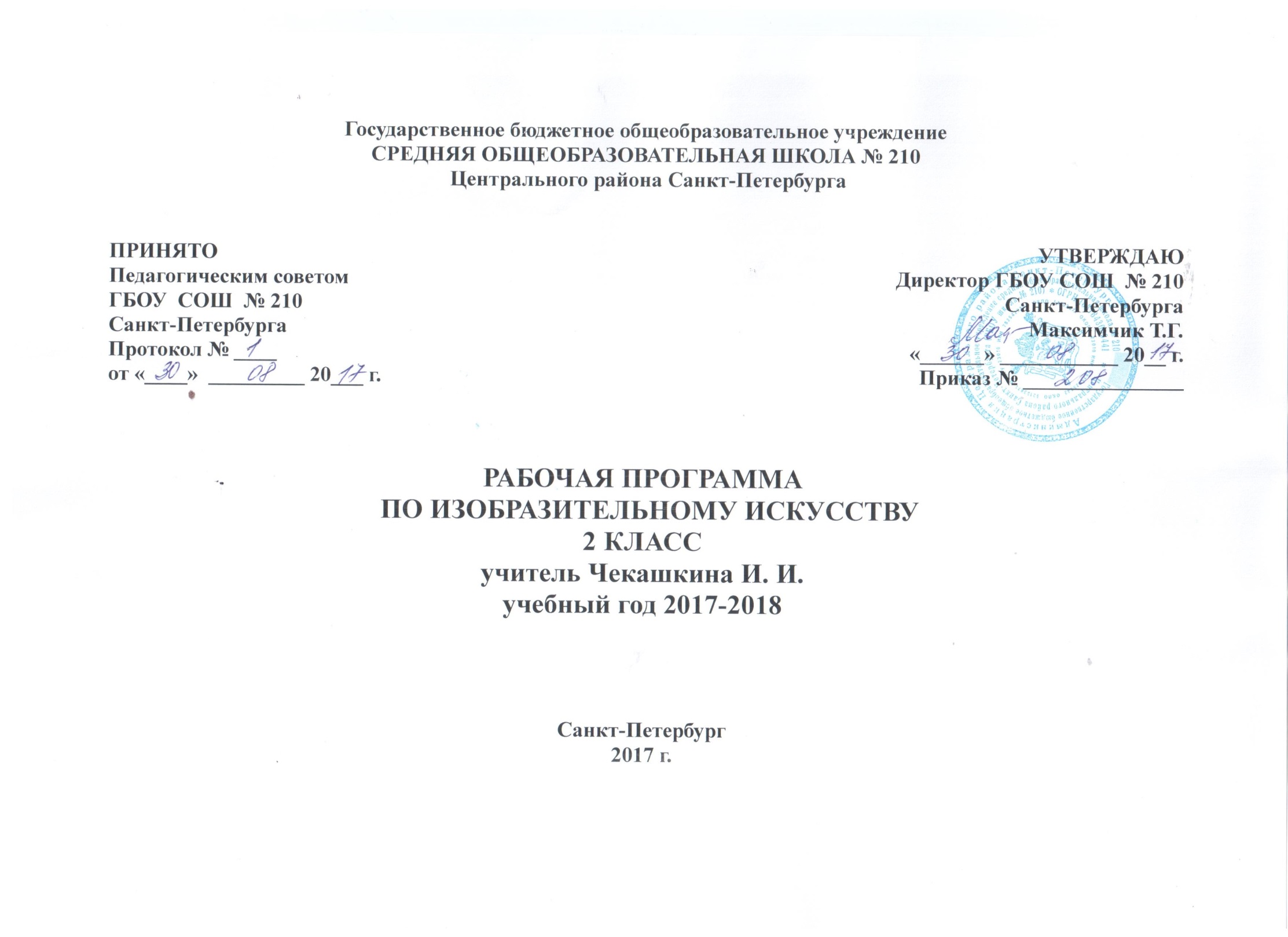 